Аржаникова Инна Владимировна, педагог ДО, МБОУ ДО «ДДТ» п. ХанымейТема мастер-класса: Работа с конструктором ПервоРобот ЛЕГО Wedo. Создание действующей модели «Весёлая лягушка».Программирование.Цель: собрать модель «Весёлая лягушка», научить создавать программы и помочь участникам испытать свои модели. Задачи:-построение,  программирование и испытание модели «Весёлая лягушка»;- понимание и использование чисел для выражения продолжительности работы мотора в секундах с точностью до десятых долей.Тип: комбинированный Вид: практическая работа Оборудование: презентация, интерактивная доска, проектор, программное обеспечение, конструктор LEGO WeDo 9580 (6 шт.), в набор которого входят 158 элементов, включая USB ЛЕГО-коммутатор, мотор, датчик наклона и датчик расстояния.Ход занятия:1. Организационный моментЗдравствуйте участники мастер-класса.  2. Информационная минутка «Робототехника» - прикладная наука, занимающаяся разработкой автоматизированных технических систем. В общем виде это достаточно сложная дисциплина, которая вбирает в себя научные знания из электроники, механики и программирования. В наиболее полном смысле робототехника применяется на предприятиях различной сферы для автоматизации процесса.  Большую значимость среди учебных роботов в настоящее время имеют LEGO – конструкторы. Они приглашают ребят в увлекательный мир роботов, позволяют погрузиться в сложную среду информационных технологий.Программное обеспечение конструктора  ПервоРобот ЛЕГО предназначено для создания программ путем перетаскивания Блоков из Палитры на рабочее поле и их встраивания в цепочку программы.3. Сообщение темы и целей занятия Сегодня мы с вами будем работать  в режиме Конструирование с конструкторами «ПервоРобот» Лего WeDo. Вам предстоит окунуться в мир детства и создать действующую  модель.Кто по мшистойМокрой тропке,Словно мячик,Скачет ловкий?Ответ: ЛягушкаЦель сегодняшнего мастер-класса собрать модель «Весёлая лягушка», написать для неё программу и испытать ее в действии, демонстрация будет происходить на интерактивной доске.     4. Практическая работаДля выполнения задания нам понадобятся…Положите перед собой коробки с конструкторами.Выполните задание:Пошаговая инструкция  Теперь переходим к самой интересной части занятия. Будем программировать движение наших лягушек. Для этого необходимо создать программу по предложенному образцу. 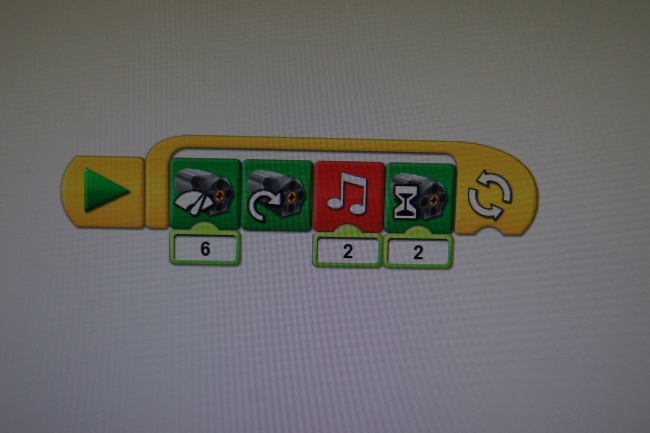 В  зависимости от последовательности запрограммированных действий лягушки будет издавать звук, поворачиваться.   5. Испытание модели. Нажмите на Блок «Начало»  (желтая стрелка) чтобы запустить программу.Нажмите кнопку Стоп (красный квадрат), чтобы остановить выполнение программы и работу мотора.5. Рефлексия.Подведем итог нашей работы.   - Какую цель мы ставили?Достигли ли вы этой цели?- Остались ли вы довольны сделанной работой?Что удалось? Что показалось трудным?Всем спасибо!Балка с шипами 1х22 шт.Балка с шипами 1х62 шт.Балка с шипами 1х82 шт.Кирпич 1х12 шт.Кирпич 1х22 шт.Кирпич 1х42 шт.Кирпич 2х22 шт.Кирпич 2х44 шт.Кирпич для перекрытия 1х22 шт.Кирпич для перекрытия 1-6 скошенный2 шт.Кирпич для перекрытия 1х32 шт.Кирпич для перекрытия 2х24 шт.Пластина 1х82 шт.Пластина 2х43 шт.Пластина 2х62 шт.Ось 8-модульная2 шт.Ось 2 модульная2 шт.Зубчатое колесо большое2 шт.Зубчатое колесо коронное1 шт.Шкив2 шт.Кулачок4 шт.Ремень2 шт.Втулка6 шт.Соединительный штифт-полуось4 шт.Черепица 1х41шт.Мотор1 шт.ЛЕГО-коммутатор1 штДетали Пошаговая инструкция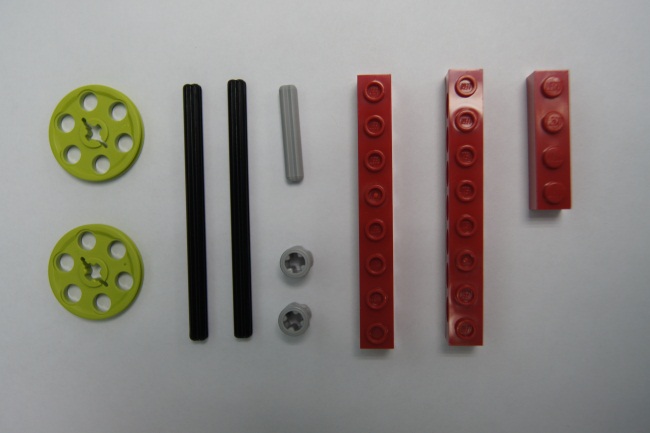 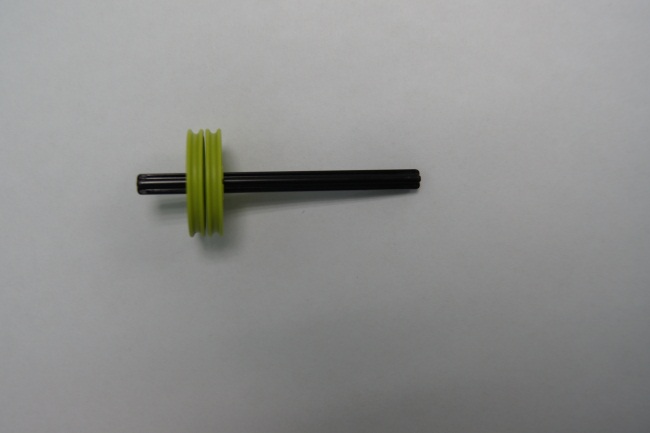 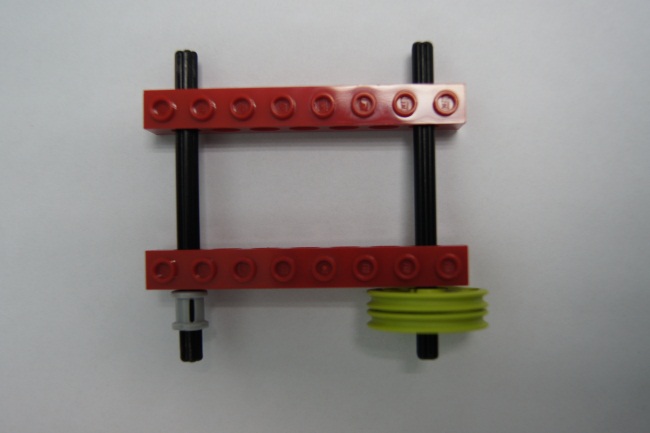 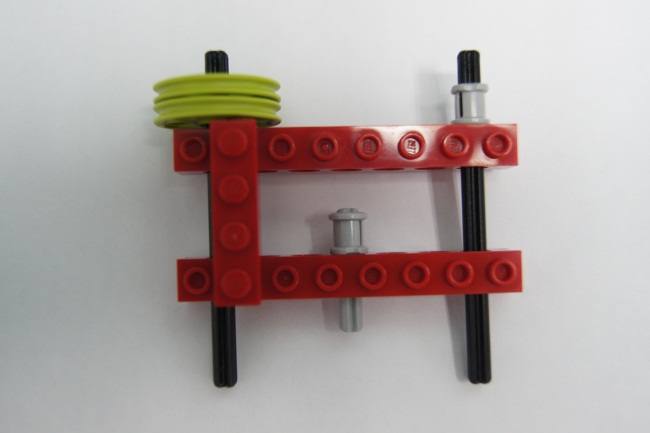 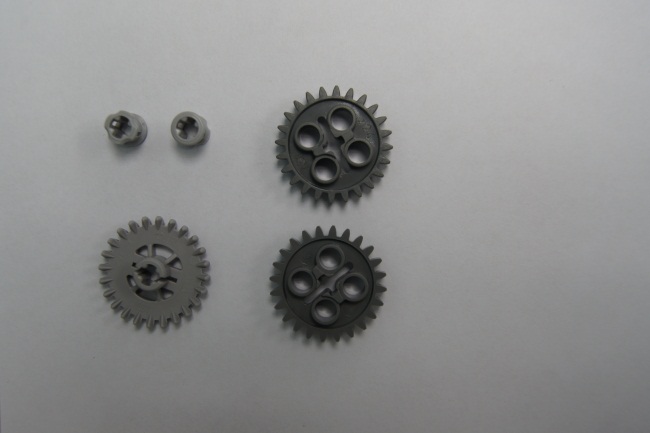 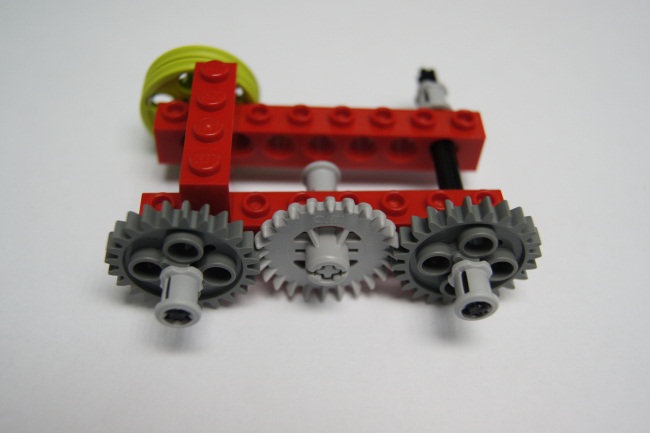 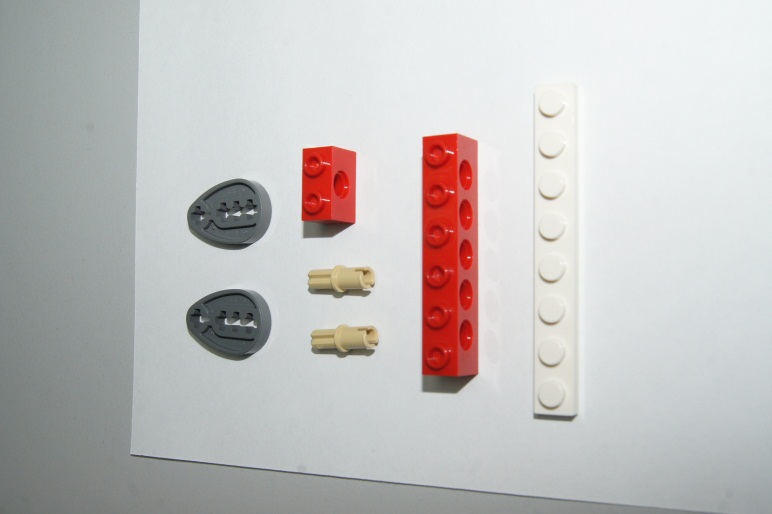 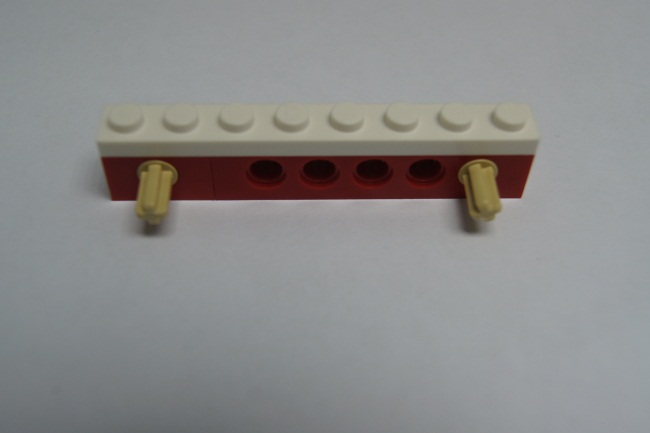 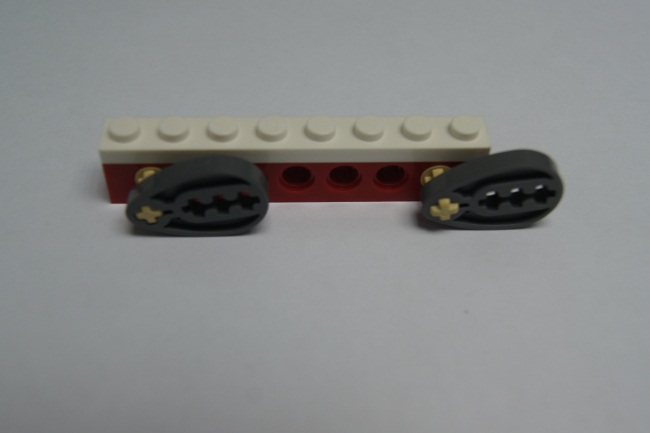 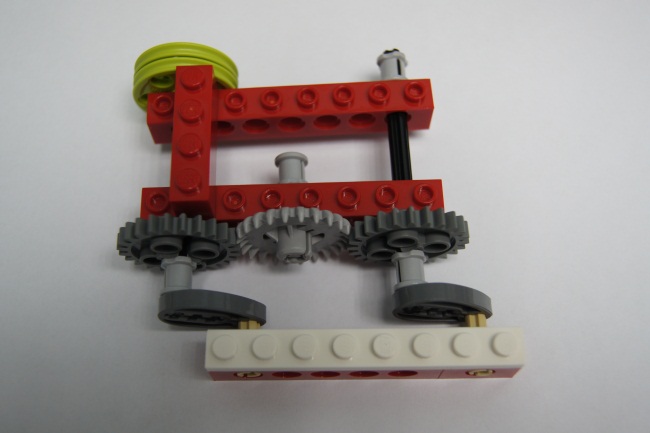 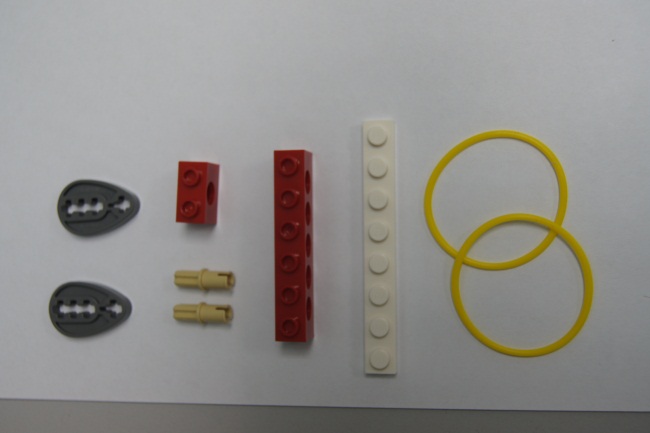 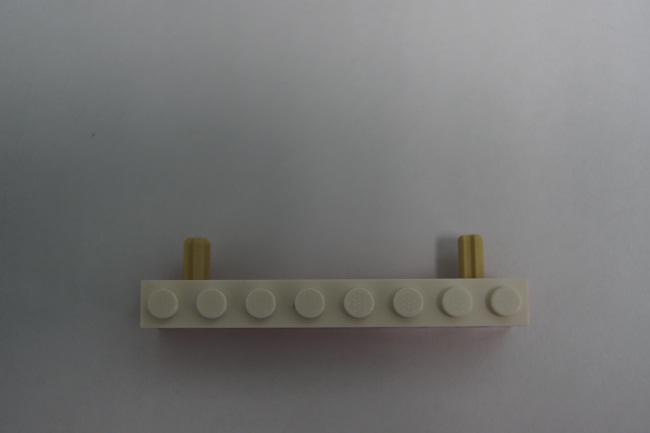 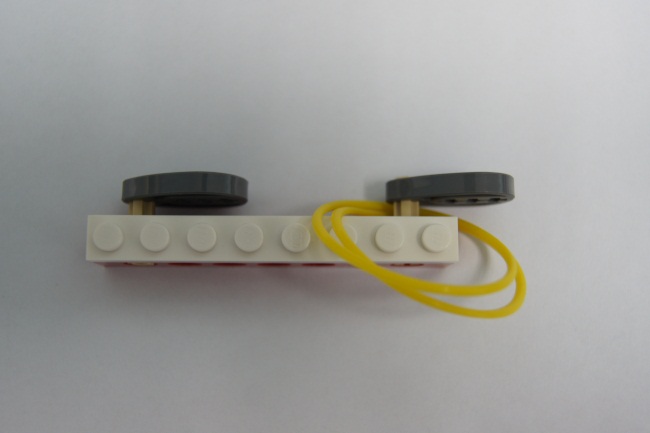 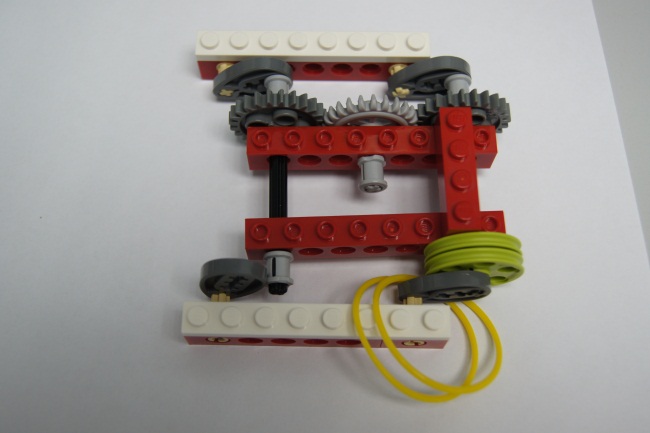 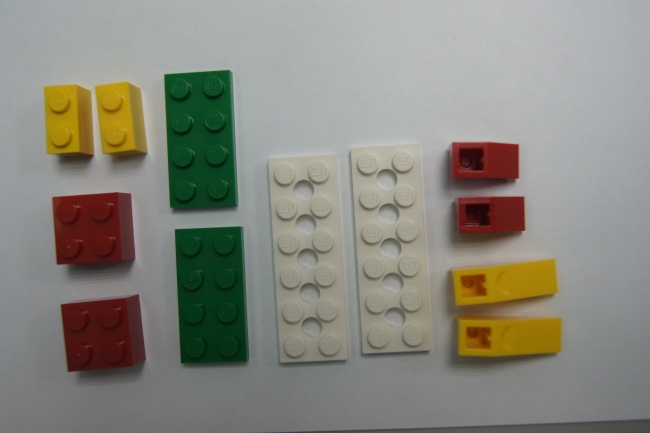 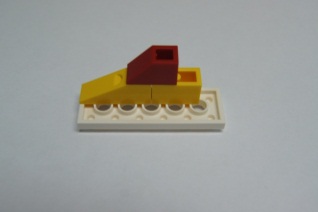 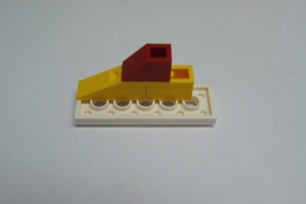 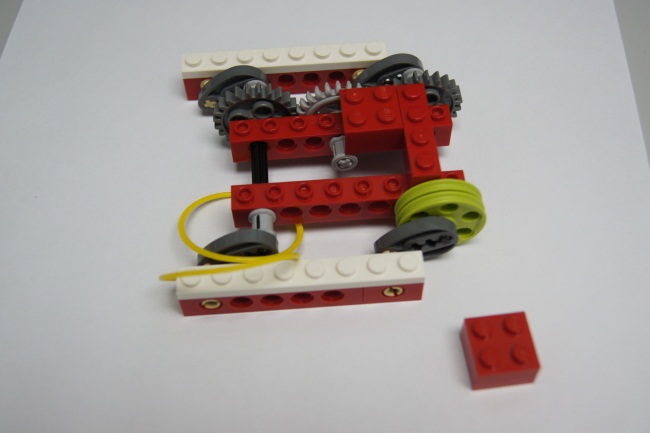 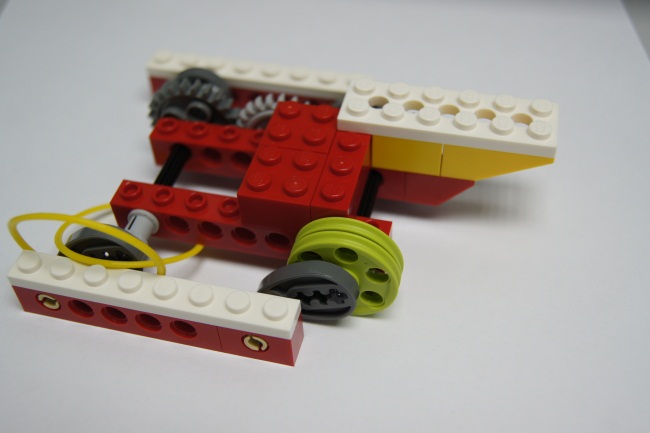 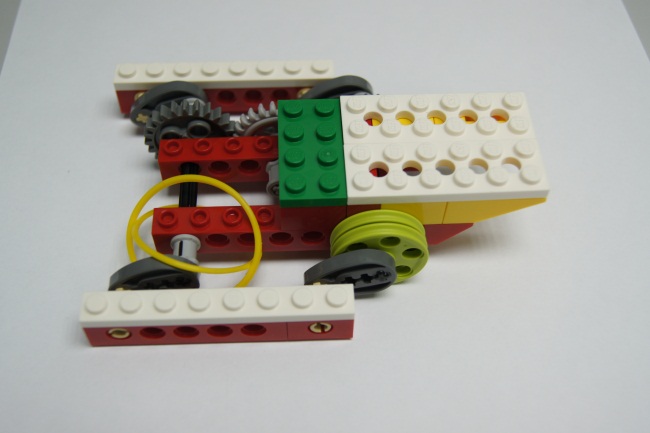 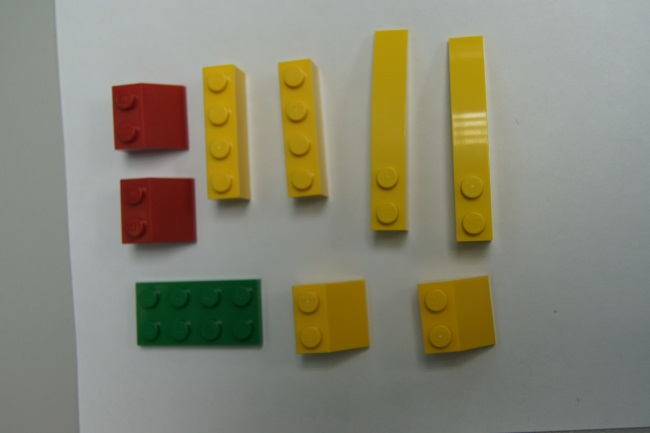 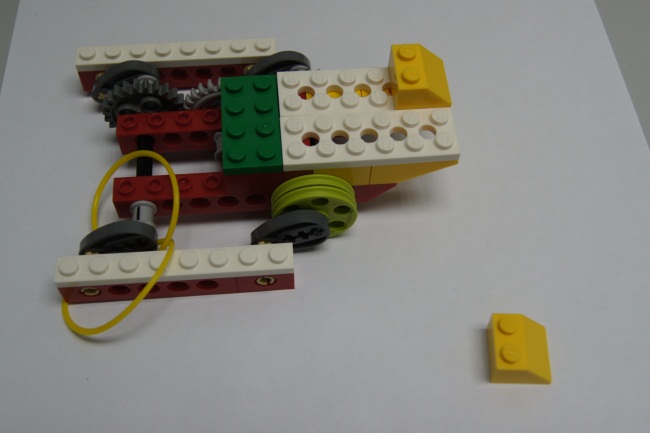 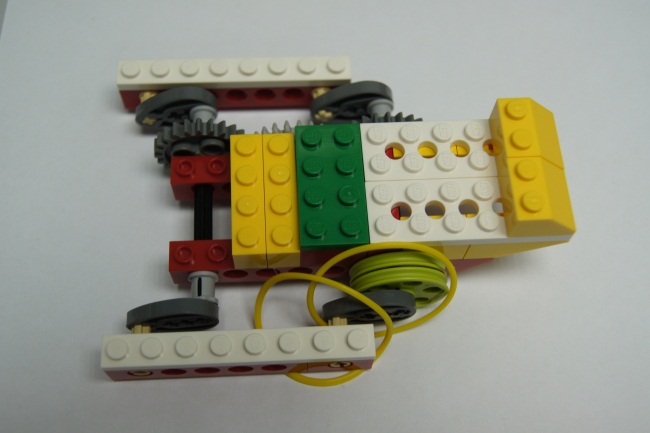 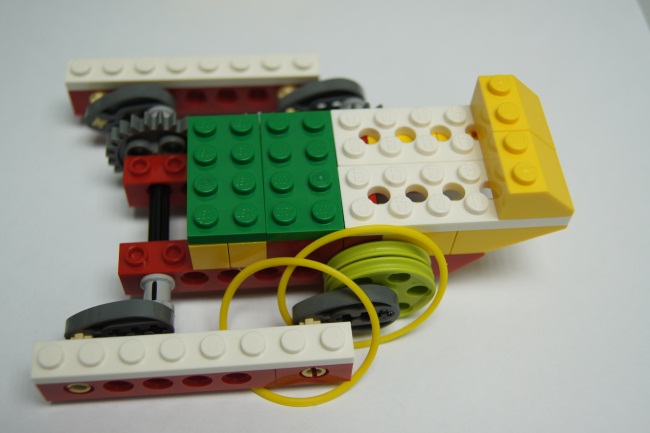 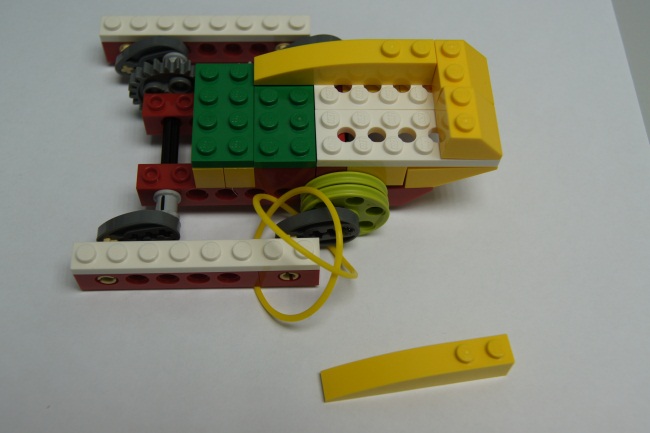 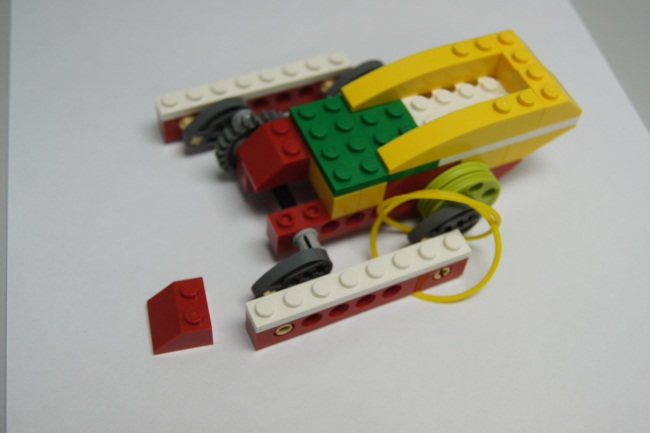 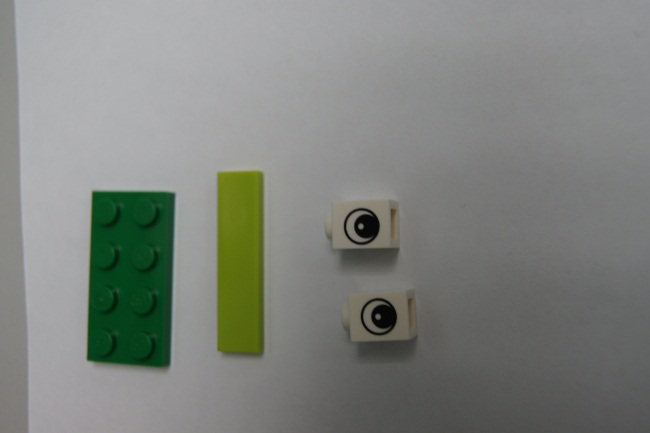 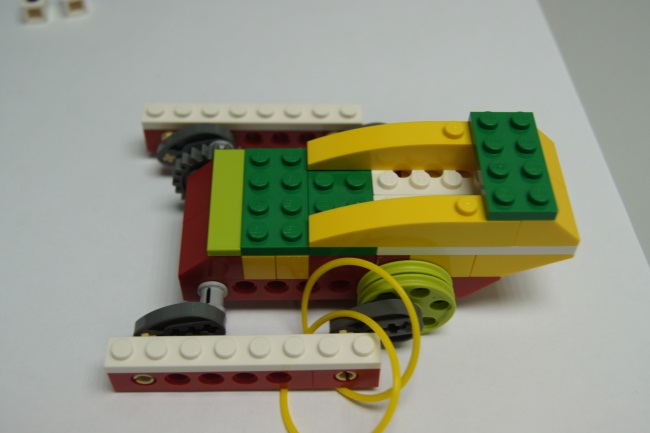 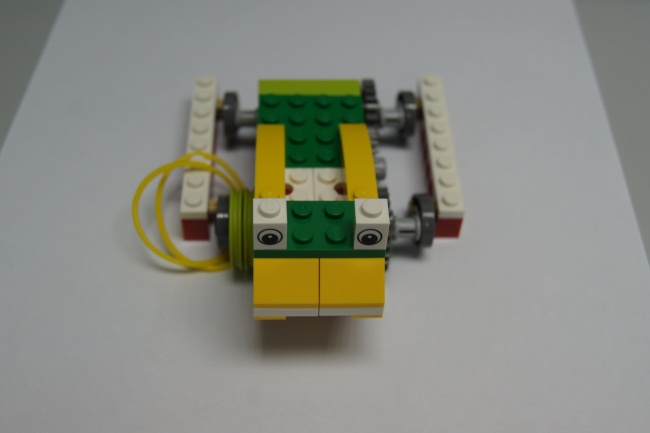 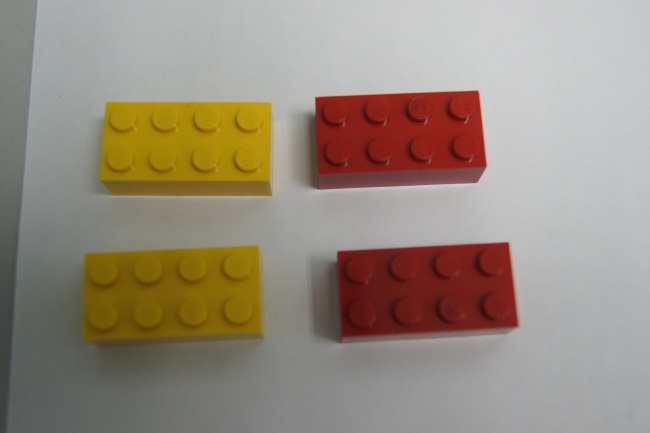 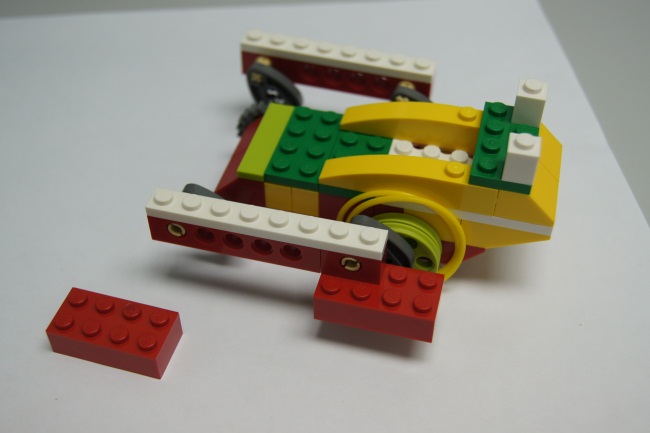 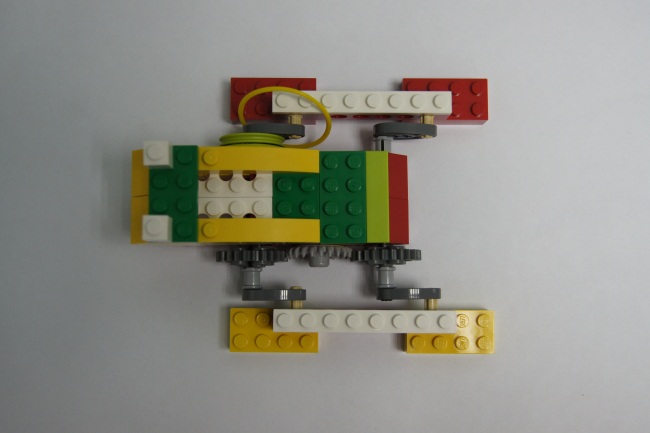 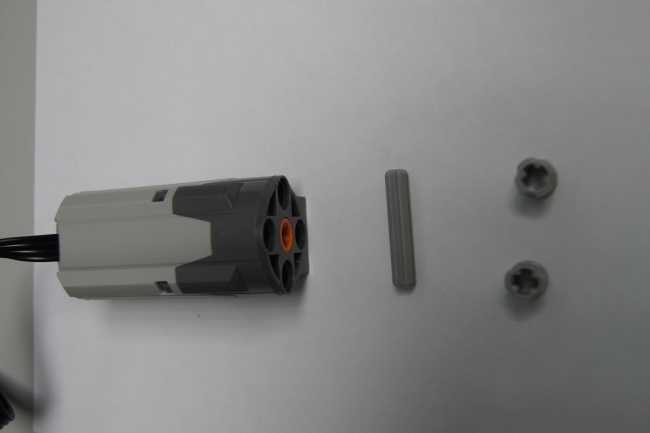 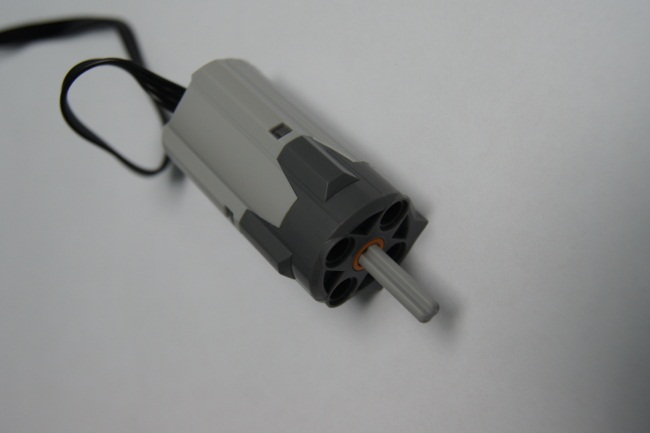 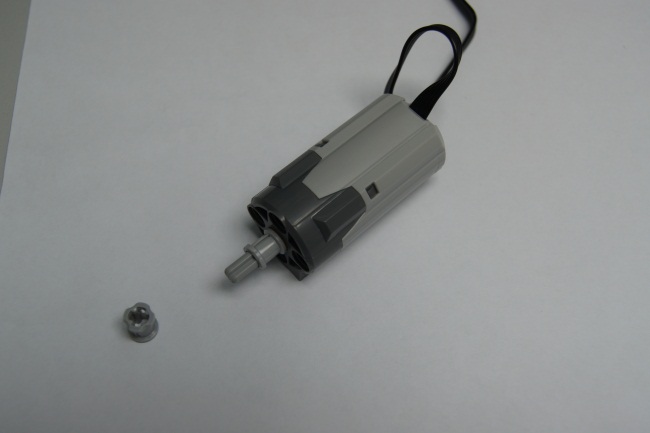 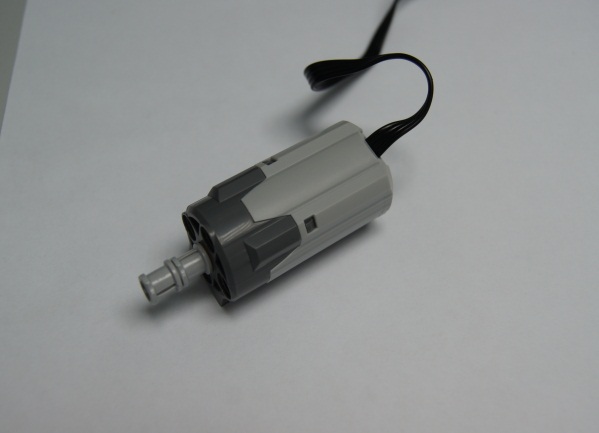 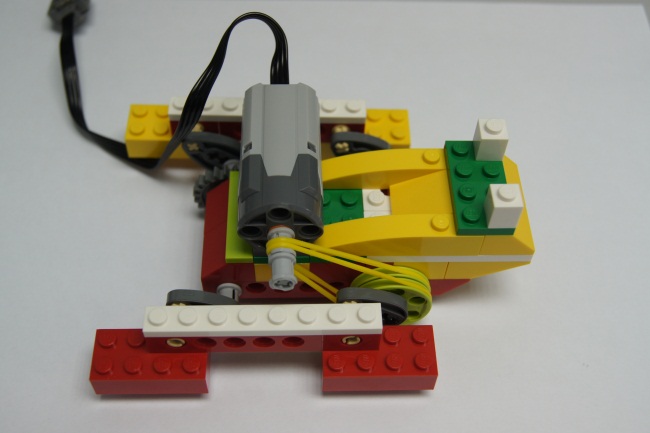 